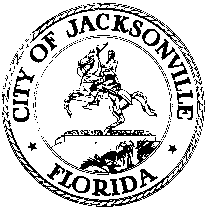 OFFICE OF THE CITY COUNCILHONORABLE BRENDA PRIESTLY JACKSON				                 	 	                   117 WEST DUVAL STREETCOUNCIL DISTRICT -10					        		                                            4th FLOOR – SUITE 425OFFICE:  904-255 -52104							         	      JACKSONVILLE, FLORIDA  32202FAX:  904-255-5230							           		                   EMAIL: BPJACKSON@COJ.NETCITY COUNCIL MEMBER TO MEMBER, DUVAL DELEGATION and DCSBZOOM VIRTUAL NOTICE MEETING(AMENDED AGENDA)April 24, 2020(10:20 A.M.)ZOOM VIRTUAL MEETING – (NO PHYSICAL LOCATION)APRIL 24, 2020 (2:30 PM – 3:30 PM)Meeting Time:  2:30 pm – 3:30 pmPlease join the meeting by 2:15 pmMeeting ID: 952 2124 8528 
Password: 576791JACKSONVILLE / DUVAL COUNTY RESIDENTSREEMPLOYMENT APPLICATIONS AND CHALLENGESIntroductions & Overview Jacksonville City Council Member, District 10 - Brenda A. Priestly JacksonJacksonville City Council Member, District 4 (Jacksonville City Council President) - Scott WilsonFlorida State Representative, District 15 (Duval Delegation Jacksonville City Council Liaison)- Wyman R. Duggan Florida State Representative, District 14 (Duval Delegation Chair) - Kimberly DanielsFlorida State Senator, District 6 (Senate Minority Leader) - Audrey Gibson Duval County School Board Member, District 5 (DCSB Chairman) - Warren A. JonesOther Jacksonville City Council Members, Duval Delegation Members and Duval County School Board MembersReemployment Applications Local ResponseResidents will E-mail Jacksonville City Council Members in whose district they reside with name, address, contact number, E-mail, and issue relative to reemployment application. Issues may include the following:Filing Reemployment Application (online or paper application);Status of Reemployment Application;Reemployment claim approval or denial; and,Other.Jacksonville City Council Members will coordinate with local members of the Duval Delegation (Florida Senate Member and/or Florida House Member) to address the Jacksonville/Duval County residents’ issue with the reemployment application.Contact will be made via E-mail with the Jacksonville/Duval County resident with the status of the Reemployment application and next steps.Other reemployment application issuesOther Resources for Jacksonville/Duval County Residents Impacted with Lost Employment in the Part-time, Gig, Consultant, Independent Contractors and Misc. IndustriesMiscellaneous Concerns and Next StepsNotes:______________________________________________________________________________________________________________________________________________________________________________________________________________________________________________________________________________________________________________________________________________________________________________________________________________________________________________________________________________________________________________________________________________________________________________________________________________________________________________________ADA and TDD ASSISTANCE Pursuant to the American with Disabilities Act, accommodations for persons with disabilities are available upon request.  Please allow 1-2 business days’ notification to process; last minute requests will be accepted, but may not be possible to fulfill.  Please contact Disabled Services Division at: V- 904-255-5466, TTY-904-255-5476, or email your request to KaraT@coj.net. All legislative inquires contact Jessica Matthews, Chief of Legislative Services at 904 255 5169 or JMatthews@coj.net.  Please contact Dr. Cheryl L Brown, Director/Council Secretary at CLBrown@coj.net  904 255 5193 or refer to the information provided with the notice for specific contact information and/or details.Please refer to the Jacksonville City Council Webpage at https://www.coj.net/city-council/events for future meeting notices, cancellations and other notifications.For general meeting information please contact Dr. Cheryl L Brown, Director/Council Secretary, at CLBrown@coj.net or Jessica Matthews, Chief of Legislative Services, at JMatthews@coj.net.XC:	Council Members/Staff				Jessica Matthews, Chief of Leg. Svcs.	Crystal Shemwell, Sr. Manager Leg. Svcs.		Peggy Sidman, Deputy General Counsel	Paige Johnston, Asst. General Counsel			Cheryl L Brown, Council Secretary	Jason Gabriel, General Counsel			Jeff Clements, Chief of Research	Kristi C. Sikes, Chief of Administration			CITYC@COJ.NET	Electronic Notice Kiosk- 1st Floor City Hall		Public Notice System-Council Webpage	Kyle Billy, Council Auditor				Kim Taylor, Asst. Council Auditor	Media and Media Box				File Copy	Shannon Eller, Asst. General Counsel			Bill Killingsworth, P&DD Director 